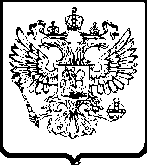 УПРАВЛЕНИЕ ФЕДЕРАЛЬНОЙ АНТИМОНОПОЛЬНОЙ СЛУЖБЫПО ТЮМЕНСКОЙ ОБЛАСТИ. Тюмень,  ул. Холодильная, 58а                                                                тел. 50-31-55АКТ   ПРОВЕРКИ № 03г. Тюмень                                                                                          05 февраля 2015г.На основании приказа Тюменского УФАС России от 17.12.2014 № 979  проведено внеплановое выездное контрольное мероприятие в отношении Тюменского филиала ФГБУ «РЭА» Минэнерго (109074, Москва, Славянская пл., д. 4, стр. 2, адрес филиала: г. Тюмень, ул. Профсоюзная, д. 88/1), далее также  - Филиал.Приказ о проведении проверки, а также требование о предоставлении документов вручены 28.01.2015 заместителю директора Филиала Свирщевой С.А.Лица, проводившие проверку: начальник отдела Москвичева Ольга Николаевна – руководитель инспекции, специалист-эксперт Южакова Ольга Владимировна.В проведении проверки принимали участие: директор Филиала Тарасенко А.В., заместитель директора Филиала Свирщева С.А., гл. бухгалтер Бурнашова Т.А. Руководителем проверяемого лица в период проведения проверки являлся Тарасенко Александр Викторович. Предметом проводимой проверки является соблюдение Тюменским филиалом ФГБУ «РЭА» Минэнерго требований ст. 16 Федерального закона от 26.07.2006 №135-ФЗ «О защите конкуренции» (далее также  – Закон о защите конкуренции).Период, за который проведена проверка соблюдения антимонопольного законодательства: с 01.01.2012 по настоящее время.Срок проведения проверки по приказу: с 12.01.2015 по 11.02.2015.Период проведения проверки: 28.01.2015 – 05.02.2015.Продолжительность проверки: 7 рабочих дней.Акт составлен Москвичевой О.Н.Основанием для проведения данной внеплановой проверки послужило обращение физического лица (индивидуального предпринимателя), указывающего на признаки нарушения антимонопольного законодательства Тюменским филиалом ФГБУ РЭА Минэнерго (далее также – учреждение) при сдаче в аренду помещений, находящихся в оперативном управлении учреждения.В ходе проведения проверки установлено следующее.В соответствии с пп. 1.2 – 1.4 Положения о Филиале, утв. приказом генерального директора ФГБУ «РЭА» Минэнерго № 121 от 24.05.2010, Тюменский центр научно-технической информации (ЦНТИ) создан на основании постановлений правительства РФ  № 950 от 24.07.1997, № 324 от 27.05.2006, в соответствии с приказом генерального директора учреждения № 32 от 04.06.2007 является обособленным структурным подразделением учреждения; статусом юридического лица не обладает.Имущество Филиала формируется за счет имущества учреждения, которое передается Филиалу в установленном законодательством порядке. Имущество Филиала является федеральной собственностью и находится в оперативном управлении учреждения, учитывается на балансе Филиала, входящем в сводный баланс учреждения (пп. 3.1 – 3.3 Положения о Филиале).Согласно п.4.1 Положения о Филиале, в целях осуществления своей деятельности Филиал имеет право от имени учреждения заключать, расторгать, пролонгировать сделки с переданным ему недвижимым имуществом исключительно по согласованию с учреждением в рамках полномочий, представленных выданной доверенностью.Согласно представленным документам: свидетельство о государственной регистрации права от 21.12.2011, кадастровый паспорт помещения, баланс Филиала на 01.01.2015г., - Филиал наделен находящемся в оперативном управлении учреждения государственным имуществом  - нежилые помещения, общей площадью 637,2 м2, расположенные на 1 этаже здания, находящегося по адресу: г. Тюмень, ул. Профсоюзная, 88/1.В ходе проверки ЦНТИ были представлены следующие договоры, заключенные Филиалом в 2012 – 2014гг.:- договор № 04/В от 01.10.2012 на участие в региональной выставке, заключенный с ИП Шумиловой Ксенией Игоревной, в соответствии с которым предпринимателю передано помещение № 15 площадью 32,2 м2 на срок с 01.10.2012 по 01.02.2013 (п. 5.1 договора)- предварительный договор на участие в региональной выставке от 28.01.2013, заключенный с ИП Набиевым Назим Мираббас оглы, в соответствии с которым предпринимателю 28.01.2013 были переданы ключи от помещений №№ 16, 17, 19, общей площадью 90,3 м2 для проведения ремонтных работ, срок действия договора с 01.03.2014 по 01.06.2014 (п. 5.1 договора);- договор № 005-13в от 01.03.2013 на участие в региональной выставке, заключенный с ИП Набиевым Назим Мираббас оглы, в соответствии с которым предпринимателю передано помещение № 16 площадью 45,2 м2 на срок с 15.03.2013 по 15.06.2013 (п. 5.1 договора);- договор № 005-13в от 15.04.2013 на участие в региональной выставке, заключенный с ИП Набиевым Назим Мираббас оглы, в соответствии с которым предпринимателю переданы помещения № 22, 23 общей площадью 45  м2 на срок с 01.05.2013 по 01.09.2013 (п. 5.1 договора);- договор № 07-13в от 16.12.2013 на участие в региональной выставке, заключенный с ИП Набиевым Назим Мираббас оглы, в соответствии с которым предпринимателю передано помещение № 16 площадью 45,2 м2 на срок с 16.12.2013 по 15.03.2013 (п. 5.1 договора);- договор № 01-14в от 01.02.2014 на участие в региональной выставке, заключенный с ИП Шумиловой Ксенией Игоревной, в соответствии с которым предпринимателю передано помещение № 15 площадью 32,2 м2 на срок с 01.02.2014 по 30.04.2014 (п. 5.1 договора);- 2 договора № 002-14в от 18.02.2014 на участие в региональной выставке, заключенный с ИП Набиевым Назим Мираббас оглы, в соответствии с которым предпринимателю переданы помещения № 17, 18 общей площадью 45,1  м2 на срок с 01.03.2014 по 01.06.2014 (п. 5.1 договора), по 2-му договору – на срок с 15.03.2014 по 15.06.2014 (п. 5.1 договора);- договор № 005-14в от 04.03.2014 на участие в региональной выставке, заключенный с ИП Набиевым Назим Мираббас оглы, в соответствии с которым предпринимателю передано помещение № 16 площадью 45,2 м2 на срок с 15.03.2014 по 15.06.2014 (п. 5.1 договора);- договор № 007-14в от 01.05.2014 на участие в региональной выставке, заключенный с ИП Шумиловой Ксенией Игоревной, в соответствии с которым предпринимателю передано помещение № 15 площадью 32,2 м2 на срок с 01.05.2014 по 31.05.2014 (п. 5.1 договора);- договор № 008-14в от 01.06.2014 на участие в региональной выставке, заключенный с ИП Шумиловой Ксенией Игоревной, в соответствии с которым предпринимателю передано помещение № 15 площадью 32,2 м2 на срок с 01.06.2014 по 30.06.2014 (п. 5.1 договора)Договоры, заключенные в 2013 году подписаны руководителем Филиала Акшенцевой Л.А., договоры, заключенные в 2014 году – Тарасенко А.В.Анализ содержания указанных договоров, пояснения заявителя и Филиала позволяют прийти к выводу о том, что воля сторон при заключении данных сделок направлена на возникновение арендных отношений, поскольку Филиал в действительности никаких услуг предпринимателям не оказывал, а предоставлял во временное владение и пользование недвижимое имущество, за которое получал ежемесячную арендную плату.Так, при осмотре помещений Тюменского ЦНТИ 04.02.2015г. установлено, что помещения №№ 16-19 заняты ИП Набиевым Н.М., в которых находятся магазины по продаже обуви и одежды (протоколы осмотра прилагаются).Здесь необходимо отметить, что решением Арбитражного суда Тюменской области от 24.09.2014 по делу № А70-7764/2014 удовлетворены требования Филиала об освобождении ИП Набиевым Н.М. занимаемых нежилых помещений; постановлением 8ААС от 23.01.2015 решение суда 1 инстанции оставлено без изменения.Согласно п.20 ст.4 Закона о защите конкуренции, предоставление федеральными органами исполнительной власти, органами государственной власти субъектов Российской Федерации, органами местного самоуправления, иными осуществляющими функции указанных органов органами или организациями отдельным хозяйствующим субъектам преимущества, обеспечивающего более выгодные условия деятельности, признается государственной преференцией. При этом формами преимуществ могут быть предоставление  органами государственной власти государственного имущества, передача иных объектов гражданских прав, предоставление имущественных льгот, государственных гарантий.Вместе с тем, п.1 ч.4 ст.19 Закона о защите конкуренции предусматривает, что не является государственной преференцией предоставление имущества отдельному лицу по результатам торгов, организованных в соответствии с законодательством Российской Федерации, а также по результатам иных процедур, предусмотренных законодательством Российской Федерации о размещении заказов на поставки товаров, выполнение работ, оказание услуг для государственных и муниципальных нужд. Без проведения публичных процедур государственная преференция может предоставляться только с предварительного письменного согласования с антимонопольным органом (п. 9 ч. 1 ст. 17.1 Закона о защите конкуренции).Частью 1 ст.15 Закона о защите конкуренции установлен запрет федеральным органам исполнительной власти, органам государственной власти субъектов Российской Федерации, органам местного самоуправления, иным осуществляющим функции указанных органов органам или организациям, организациям, участвующим в предоставлении государственных или муниципальных услуг, а также государственным внебюджетным фондам, Центральному банку Российской Федерации принимать акты и (или) осуществлять действия (бездействия), которые приводят или могут привести к недопущению, ограничению, устранению конкуренции. В частности, запрещается предоставление государственной преференции в нарушение порядка, установленного главой 5 Закона о защите конкуренции.Кроме того, в соответствии со ст. 16 Закона о защите конкуренции запрещаются соглашения между федеральными органами исполнительной власти, органами государственной власти субъектов Российской Федерации, органами местного самоуправления, иными осуществляющими функции указанных органов органами или организациями, а также государственными внебюджетными фондами, Центральным банком Российской Федерации или между ними и хозяйствующими субъектами либо осуществление этими органами и организациями согласованных действий, если такие соглашения или такое осуществление согласованных действий приводят или могут привести к недопущению, ограничению, устранению конкуренции, в частности, к ограничению доступа на товарный рынок, выхода из товарного рынка или устранению с него хозяйствующих субъектов.Учитывая изложенное, действия Тюменского филиала ФГБУ «РЭА» Минэнерго по заключению договоров с ИП Набиевым Н.М., ИП Шумиловой К.И., соответствии с которыми предпринимателям предоставлялись в возмездное временное владение и пользование помещения, находящиеся в оперативном управлении  ФГБУ «РЭА» Минэнерго, для осуществления предпринимательской деятельности без проведения публичных процедур, содержат признаки нарушения ст.ст. 15, 16 Закона о защите конкуренции.Таким образом, в результате проведения внепланового контрольного мероприятия в отношении Тюменского филиала ФГБУ «РЭА» Минэнерго установлены признаки нарушения ст.ст. 15, 16 Федерального закона от 26.07.2006 №135-ФЗ «О защите конкуренции».Прилагаемые документы (копии): - приказ Тюменского УФАС России о проведении проверки от 17.12.2014 № 979;- письма Тюменского УФАС России о проведении проверки от 20.01.2015 №ОМ/232, № ИВ/231;- Устав ФГБУ «РЭА» Минэнерго;- Положение о  Тюменском филиале ФГБУ «РЭА» Минэнерго;- договоры на участие в региональной выставке, заключенные с ИП Набиевым Н.М., ИП Шумиловой К.И.;- свидетельства о государственной регистрации права от 21.12.2011, от 11.03.2014г.;- кадастровый паспорт помещения (выписка);- баланс Филиала на 01.01.2015г.;- акты сверки взаимных расчетов;- акт проверки ТУ Росимущества от 26.03.2014;- судебные акты по делу № А70-7764/2;- протоколы осмотра помещений (с фотографиями).Подписи лиц, проводивших проверкуО.В. ЮжаковаС актом проверки ознакомлен, копию акта получил:Директор   Тюменского филиала ФГБУ «РЭА» Минэнерго                                                  __________          А.В. Тарасенко«____»____________ 2015 г.        Отметка об отказе руководителя проверяемого лица (его уполномоченного представителя, иного должностного лица) подписать акт _________________________________________________________________________________________________________Руководитель инспекции                                                                           О.Н. Москвичева